.STEP, CROSS ROCK, SIDE ROCK, CROSS ROCK, ¼ TURN, PIVOT ½ TURN, FORWARD SHUFFLE 1, 2&3&           Step R forward diagonally right, cross rock L over R, recover on R, rock L to side, recover on R 4&5                  Cross rock L over R, recover on R, turn ¼ left stepping L forward 6-7                   Step R forward, pivot turn ½ left stepping L in place 8&1                  Forward shuffle on R-L-R [3 o?clock]  FULL TURN, STEP, ¾ TURN, STEP, BEHIND, ¼ TURN, FORWARD SHUFFLE 2-3                   Turn ½ right stepping back on L, turn ½ right stepping forward on R 4&5                  Step L forward, pivot turn ¾ right stepping R in place, step L to side 6-7                   Cross R behind L, turn ¼ left stepping L forward 8&1                  Forward shuffle on R-L-R [9 o?clock]  FORWARD SHUFFLE, FORWARD SHUFFLE, CROSS ROCK, RECOVER, SAILOR 2&3                  Forward shuffle on L-R-L 4&5                  Forward shuffle on R-L-R 6-7                   Cross rock L over R, recover on R 8&1                  Cross L behind R, step R beside L, step L to side  BACK ROCK, RECOVER, FRONT SAILOR, JAZZ BOX ¼ TURN 2-3                   Cross rock R behind L, recover on L 4&5                  Cross R over L, step L beside R, step R to side 6-7-8***           Cross L over R, Step back on R, turn ¼ left stepping L forward [6 o?clock]  LOCK STEPS, ROCK FORWARD, RECOVER, SHUFFLE ½ TURN 1-2                   Step R forward, lock L behind R 3&4&5             Step R forward, lock L behind R, Step R forward, lock L behind R, step R forward 6-7                   Rock L forward, recover on R 8&1                  Shuffle turn ½ left on L-R-L [12 o?clock]  CROSS ROCK STEP, CROSS ROCK STEP, CROSS ROCK, RECOVER, 1¼ TURN 2&3                  Cross rock R over L, recover on L, step R to side 4&5                  Cross rock L over R, recover on R, step L to side 6-7                   Cross rock R over L, recover on L 8&1                  Turn ¼ right stepping R forward, turn ½ right stepping L back, turn ½ right stepping R forward [3 o?clock]  ROCK FORWARD, RECOVER, BACK LOCK SHUFFLES 2-3                   Rock L forward, recover on R 4&5                  Lock step back on L-R-L 6&7                  Lock step back on R-L-R 8&1                  Lock step back on L-R-L  BACK MAMBO, STEP PIVOT FULL TURN STEP, STEP BACK, SLIDE, TOUCH 2&3                  Rock R back, recover on L, step R forward 4&5                  Step L forward, pivot turn ½ right stepping R in place, turn ½ right stepping L beside R 6-7-8               Step R behind L heel, slide L large step diagonally left forward, touch R beside L [3 o?clock] (Hand styling: On count 6, place right hand between chests with palm facing right.  Move it up rotating palm anti-clockwise on 7, and stretch it to right side above shoulder level on count 8.)  ***TWO RESTARTS: On 3rd and 6th wall, restart the dance AFTER 32 counts, facing FRONT wall. EMailVaiven Cha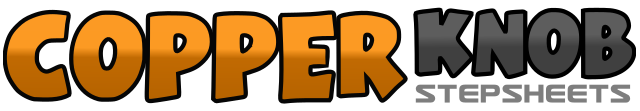 .......Count:64Wall:4Level:Intermediate.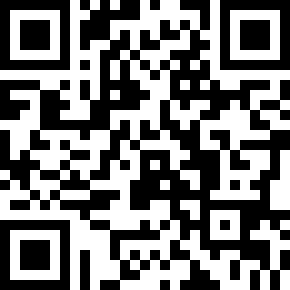 Choreographer:Agoston Connor (UK) - July 2007Agoston Connor (UK) - July 2007Agoston Connor (UK) - July 2007Agoston Connor (UK) - July 2007Agoston Connor (UK) - July 2007.Music:Vaiven - Chayanne : (CD: Sincero)Vaiven - Chayanne : (CD: Sincero)Vaiven - Chayanne : (CD: Sincero)Vaiven - Chayanne : (CD: Sincero)Vaiven - Chayanne : (CD: Sincero)........